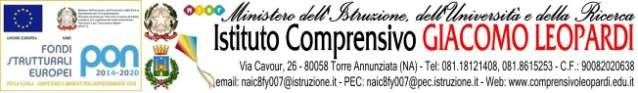 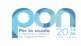 COD. 10.2.2A-FSEPON-CA-2021-67CUP:D43D21002320006 CIG:Z2F3211D8D Al Sito web/Amministrazione trasparente   All’Albo online                                                                                  E p.c.	  Al DSGA 	     ATTIFondi Strutturali Europei – Programma Operativo Nazionale “Per la scuola, competenze e ambienti per l’apprendimento” 2014-2020.Avviso pubblico prot. 9707 del 27/04/2021 - FSE - Asse I – Istruzione – Fondo Sociale Europeo (FSE).Obiettivo Specifico 10.2: Miglioramento delle competenze chiave degli allievi – Azione 10.2.2 2021 Realizzazione di percorsi educativi volti al potenziamento delle competenze e per l’aggregazione e la socializzazione delle studentesse e degli studenti nell’emergenza Covid 19. (Apprendimento e socialità)– Sotto azione 10.2.2A. Codice progetto:“10.2.2A-FSEPON-CA-2021-67" – Titolo progetto: “Comptente…Mente" –- Autorizzazione :comunicazione MIUR prot. 9707 del27/04/2021–CUP:D43D21002320006DETERMINAZIONE DIRIGENZIALEOggetto: Determina a contrarre mediante Convenzione per acquisto buoni pasto  per la realizzazione dei Moduli Progettuali nell’ambito del PROGETTO PON_FSE Apprendimento e  socialità “Competente…Mente”VISTO il R.D. 18 novembre 1923, n. 2440 e ss.mm.ii., concernente l’amministrazione del Patrimonio e la Contabilità Generale dello Stato ed il relativo regolamento approvato con R.D. 23 maggio 1924, n. 827 e ss.mm.ii.;VISTA la Legge 7 agosto 1990, n. 241 e ss.mm.ii. recante “Nuove norme in materia di procedimento amministrativo e di diritto di accesso ai documenti amministrativi”;VISTA la Legge 15 marzo 1997, n. 59, concernente “Delega al Governo per il conferimento di funzioni e compiti alle regioni ed enti locali, perla riforma della Pubblica Amministrazione e per la semplificazione amministrativa";VISTO il D.P.R. 8 marzo 1999, n. 275 “Regolamento recante norme in materia di Autonomia delle istituzioni scolastiche ai sensi dell'Art.21,della Legge15marzo 1997, n. 59”;VISTO l’Art. 26 c. 3 della Legge 23 dicembre 1999, n. 488 “Disposizioni per la formazione del bilancio annuale e pluriennale dello Stato” (Legge finanziaria 2000) ess.mm.ii.;VISTO il D.Lgs 30 marzo 2001, n. 165 e ss.mm.ii. recante “Norme generali sull’ordinamentodellavoroalledipendenzedelleAmministrazioniPubbliche”;VISTA la Legge 13 luglio 2015, n. 107 recante “Riforma del sistema nazionale di istruzione e formazione e delega per il riordino delle disposizioni legislative vigenti”;VISTO il D.Lgs 18 aprile 2016 n. 50 recante “Attuazione delle direttive 2014/23/UE, 2014/24/UE e 2014/25/UE sull’aggiudicazione dei contratti di concessione, sugli appalti pubblici e sulle procedure d’appalto degli enti erogatori nei settori dell’acqua, dell’energia, dei trasporti e dei servizi postali, nonché per il riordino della disciplina vigente in materia di contratti pubblici relativi a lavori, servizi e forniture”;CONSIDERATO in particolare l’Art. 36 (Contratti sotto soglia), c. 2, lett. a, del D.Lgs 18 aprile2016,n. 50 come modificato dal D.Lgs 19 aprile 2017, n. 56 che prevede che “le stazioni appaltanti procedono all'affidamento di lavori, servizi e forniture … per affidamenti di importo inferiore a 40.000 euro,mediante affidamento diretto,anche senza previa consultazione di due o più operatori economici”; VISTO il D.Lgs 25 maggio 2016, n. 97 recante “Revisione e semplificazione delle disposizioni in materia di prevenzione della corruzione, pubblicità' e trasparenza, correttivo della legge 6novembre 2012,n.190 e del decretolegislativo14marzo 2013, n. 33, ai sensi dell'articolo 7 della legge 7 agosto2015,n. 124, in materia di riorganizzazione delle amministrazioni pubbliche”;CONSIDERATE la Delibera del Consiglio ANAC del 26 ottobre 2016, n. 1097 – Linee Guida n. 4, di attuazione del D.lgs 18 aprile 2016, n. 50 recante “Procedure per l’affidamento dei contratti pubblici di importo inferiore alle soglie di rilevanza comunitaria, individuazione degli operatori economici”e le successive Linee Guida dell’ANAC;VISTO il D.Lgs 19 aprile 2017, n. 56 recante “Disposizioni integrative e correttive al decreto legislativo 18 aprile 2016,n.50”;VISTO il D.I. 28 agosto 2018, n. 129 “Regolamento recante istruzioni generali sulla gestione amministrativo-contabile delle istituzioni scolastiche, ai sensi dell'articolo 1, comma 143, della legge 13 luglio 2015, n. 107”;CONSIDERATO in particolare l’Art. 4 c. 4 del D.I. 28 agosto 2018, n. 129 che recita “Con l'approvazione del programma annuale si intendono autorizzati l'accertamento delle entrate e l'impegno delle spese ivi previste”VISTA la Delibera del Consiglio d’Istituto n. 10 del 07/01/2019 con la quale è stato approvato il P.T.O.F. per gli anni scolastici 2019-2022;VISTO il Programma Annuale 2021 approvato dal Consiglio di Istituto in data12 febbraio 2021 con delibera n° 93;RILEVATO che l'importo della spesa rimane al di sotto di quello di competenza del Consiglio di Istituto, previsto dall'Art. 45 c. 2 lettera a) D.I. 28 agosto 2018, n. 129" determinazione ... dei criteri e dei limiti per lo svolgimento, da parte del dirigente scolastico ... affidamenti di lavori, servizi e forniture... superiore a 10.000,00 euro';VISTA la delibera del consiglio d’Istituto n. 11 del 7.01.2019 che ha previsto i criteri ed i limiti ex art. 45 co. 2 lett. a del Nuovo regolamento di contabilità D.lgs. 129/2018 stabilendo quanto segue: per l’acquisizione di beni e servizi per un importo inferiore ad euro 10000, IVA esclusa, si potrà ricorrere all’affidamento diretto senza previa consultazione di 2 o più operatorieconomici;VISTO che la dott.ssa Antonella d’Urzo, Dirigente Scolastico, dell’Istituzione Scolastica, risulta pienamente idonea a ricoprire l’incarico di RUP per l’affidamento in oggetto, in quanto soddisfa i requisiti richiesti dall’art. 31, comma 1, del D.Lgs. 50/2016, avendo un livello di inquadramento giuridico e competenze professionali adeguate rispetto all’incarico in questione;VISTO che l'istituto Scolastico “I.C. “G. LEOPARDI” è stato autorizzato con comunicazione MIUR prot.  9707 del27/04/2021 alla realizzazione del Progetto  Programma Operativo  Nazionale  “Per la scuola, competenze e ambienti per l’apprendimento” 2014-2020.Avviso pubblico prot. 9707 del 27/04/2021 - FSE - Asse I – Istruzione – Fondo Sociale Europeo (FSE). Obiettivo Specifico 10.2: Miglioramento delle competenze chiave degli allievi – Azione 10.2.2 2021 Realizzazione di percorsi educativi volti al potenziamento delle competenze e per l’aggregazione e la socializzazione delle studentesse e degli studenti nell’emergenza Covid 19. (Apprendimento e socialità) – Sotto azione 10.2.2A. Codice progetto: “10.2.2A-FSEPON-CA-2021-67" – Titolo progetto: “Comptente…Mente"VISTA la delibera del Collegio dei Docenti n.61 del 20/05/2021 di approvazione della presentazione del progetto PON "Apprendimento e socialità".VISTA   la   delibera   del   Consiglio   di   Istituto   n.   100   del   25/05/2021di   approvazione   della presentazione del progetto PON "Apprendimento e socialità".VISTA la circolare MIUR prot. 17355 del 01/06/21 di approvazione e pubblicazione graduatorie definitive regionali;VISTA la circolare MIUR prot. 17510 del 04/06/2021 di autorizzazione all’avvio che rappresenta la formale autorizzazione dei progetti e impegno di spesa della singola Istituzione Scolastica del Progetto 10.2.2A-FSEPON-CA-2021-67dal titolo “Competente…mente” per l’importo totale di€ 80.066,00;VISTO il decreto di assunzione in bilancio a variazione del programma annuale 2021 prot 3887 del 08/06/2021 per l’importo complessivo di € 80.066,00;VISTA la determina di avvio del Progetto prot. 3889 del 08.06.2021;VISTO che per la realizzazione dei moduli:Laboratorio di pizzaCambio RottaSpirito LiberoRacconti al soleGran Tour del Miglio d’Orodel PROGETTO PON “Competente…mente” - COD. 10.2.2° - FSEPON-CA-2021-67 è necessario acquistare n. 1000 buoni pasto per un valore nominale di 7 euro cadauno;DATO ATTO dell’ esistenza di Convenzioni Consip attive, in merito al prodotto da acquistare, così come attestante dalle schermate del sito www.acquistinretepa.it;PRESO ATTO  che la convenzione sulla fornitura che si intende acquisire ha individuato la Ditta EDENRED Italia srl con sede legale a Milano in via G.B. Pirelli 18 – 20124 Codice Fiscale 01014660417 e Partita IVA n.09429840151;CONSIDERATO che la spesa in oggetto andrà a valere sulle spese di gestione del PON 10.2.2A- FSEPON-CA-2021-67;PRECISATO che la fornitura da acquisire corrisponde, sul piano quali-quantitativo a quanto ritenuto necessario per lo svolgimento delle attività istituzionali e non presenta caratteristiche inidonee, superflue ultronee;PRECISATO, altresì, che in capo al soggetto affidatario non dovranno sussistere motivi di esclusione di cui all’art. 80 del d. lgs. n. 50/2016 e successive modifiche;EVIDENZIATO, infine, che l’operatore economico dovrà essere iscritto presso la Camera di Commercio nel settore di attività concernente il bene da fornire e dovrà possedere l’idonea capacità economico-finanziaria e tecnico-professionaleDETERMINAArt. 1 Tutto quanto in premessa indicato fa parte integrante e sostanziale del presente provvedimento.Art. 2 Si delibera l’avvio della procedura di affidamento diretto tramite convenzione per l’acquisto del materiale in oggetto;Art. 3 . Di indicare il CIG n. Z2F3211D8D relativamente alla fornitura in oggetto in tutte le fasi    relative alla presente procedura d’acquisto; Art. 4 L’importo complessivo oggetto della spesa per l’acquisizione del servizio in oggetto è determinato in € 5610,00 (cinquemilaseicentodieci/00) escluso IVA  a carico del Programma Annuale e.f. 2021 –Art. 4 Ai sensi dell’Art. 31 del D.lgs. n. 50/2016 e ss.mm.ii. e ai sensi dell’art. 31 del D.Lgs. 18 aprile 2016 n. 50 e dell’art. 5 della legge 241/1990, il Responsabile del Procedimento è il Dirigente Scolastico dott.ssa Antonella d’URZO.IL DIRIGENTESCOLASTICO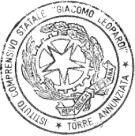 dott.ssa ANTONELLAd’URZO documento firmato digitalmente ai sensi del CAD e norme connesse